История достижений воспитанников ГБПОУ «1-й МОК» структурного подразделения "Детский сад" (Заревый проезд, д.8, к. 2)2010 год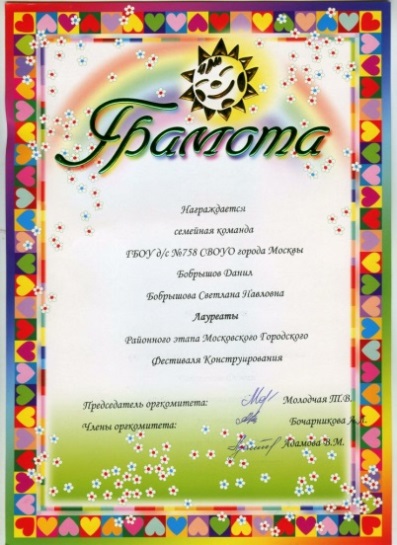 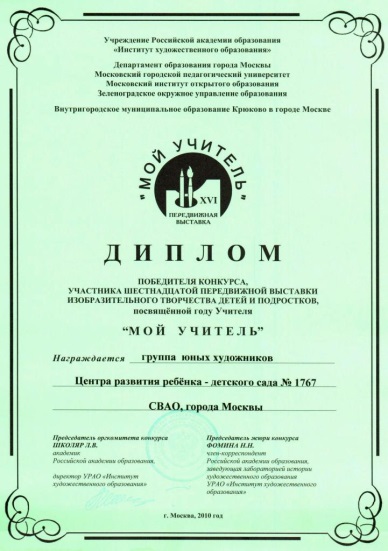 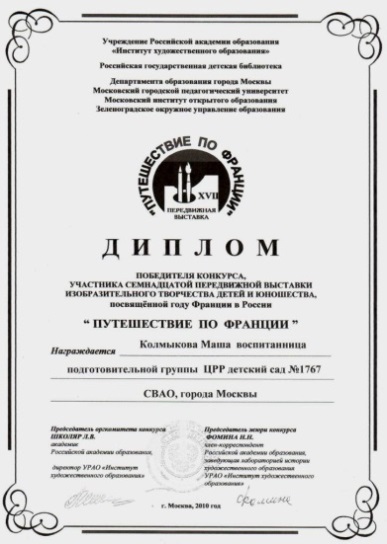 2011 год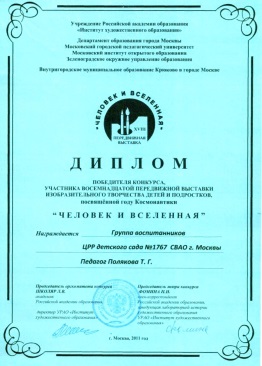 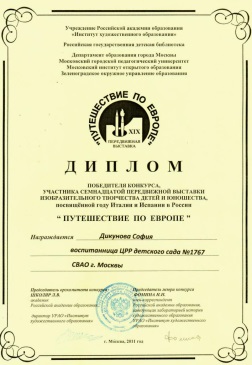 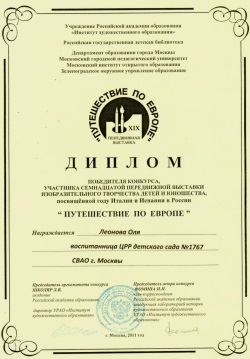 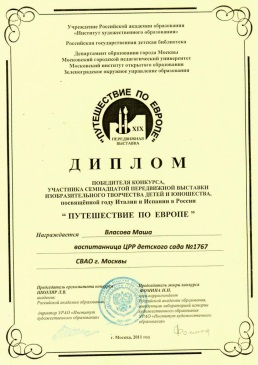 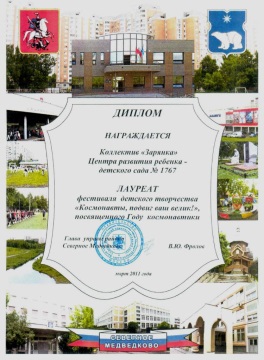 2012 год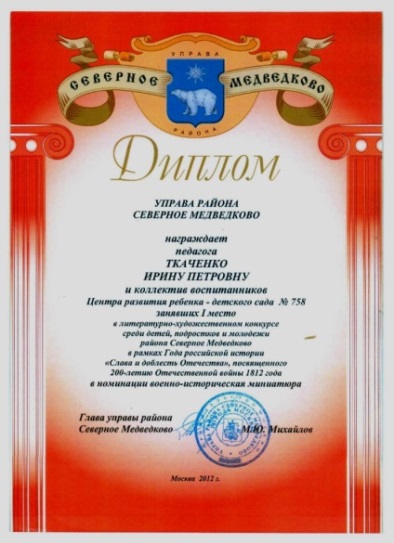 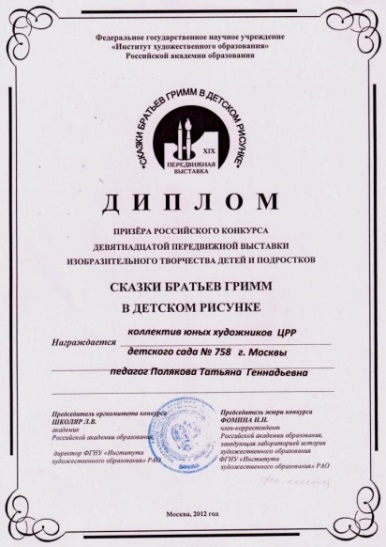 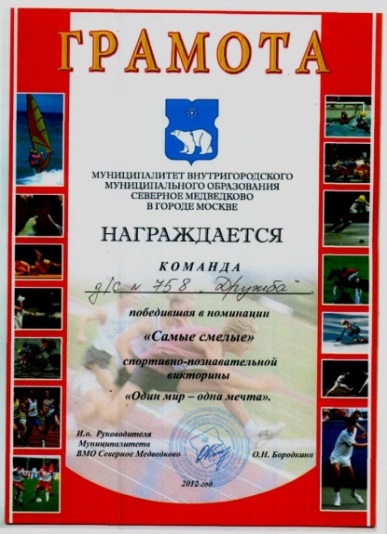 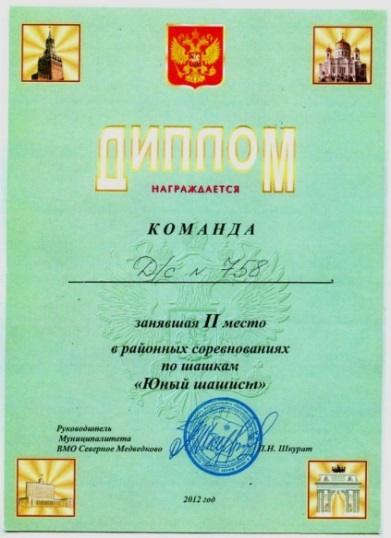 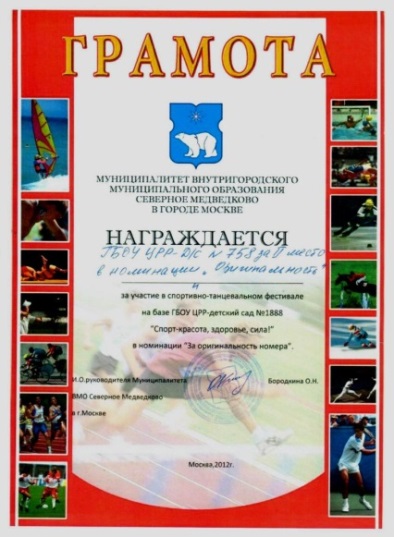 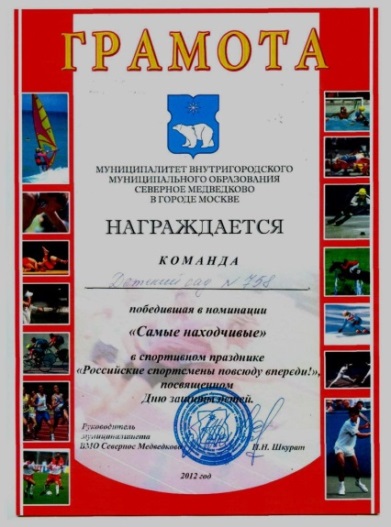 2013 год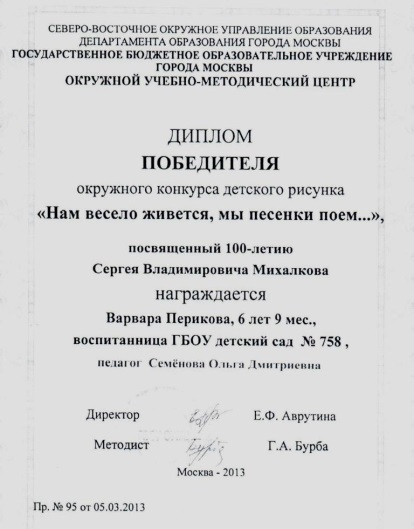 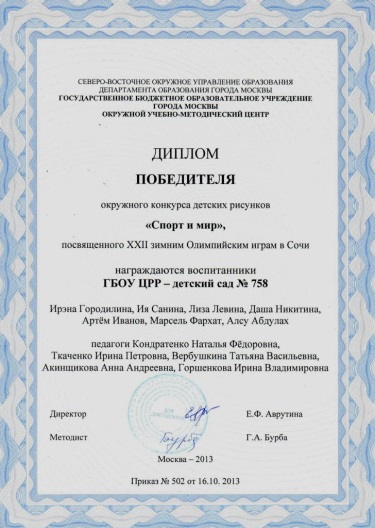 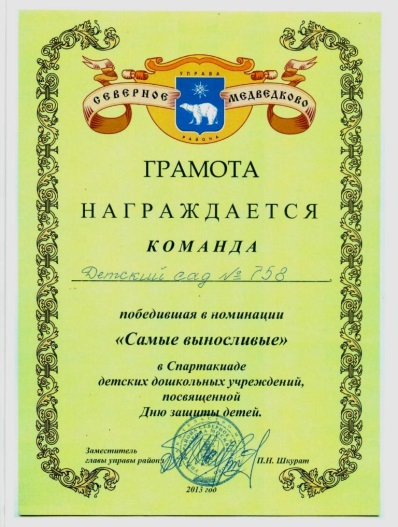 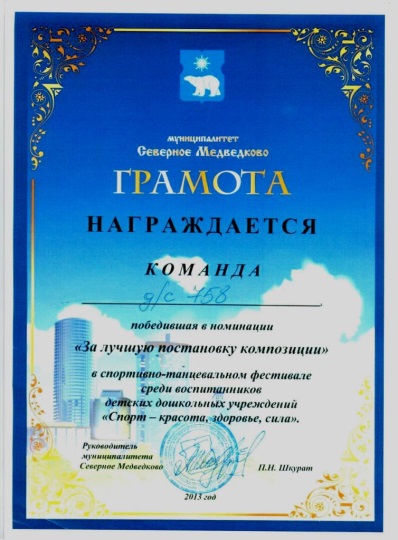 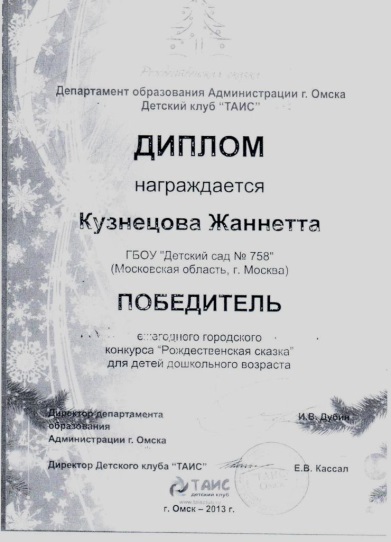 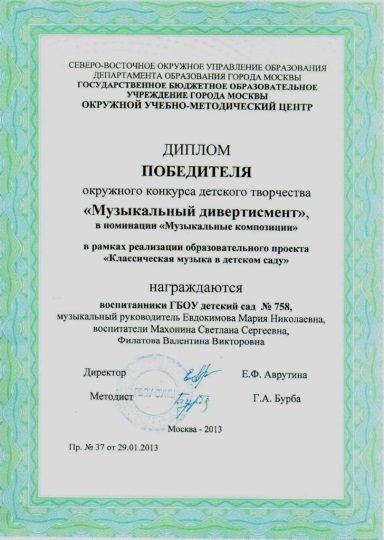 2014 год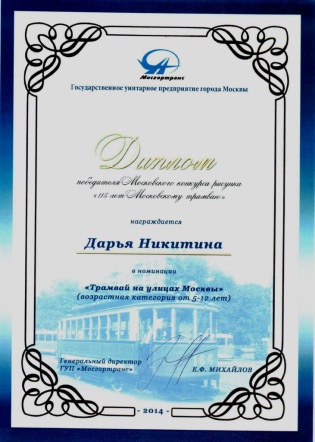 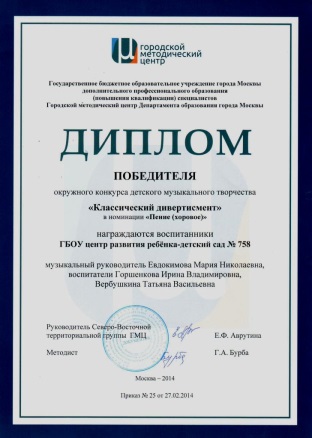 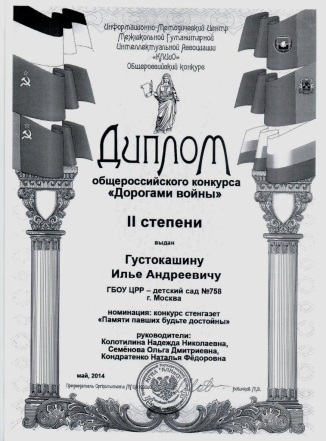 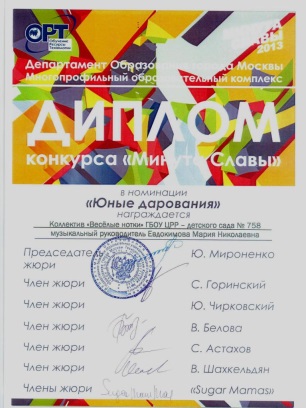 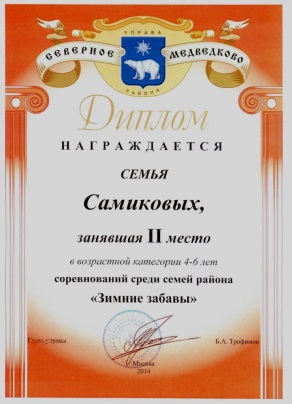 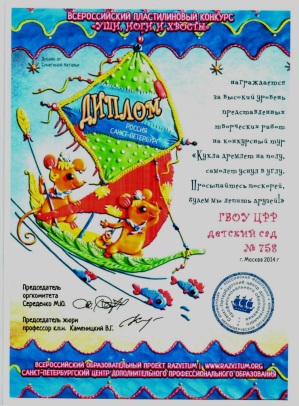 2015 год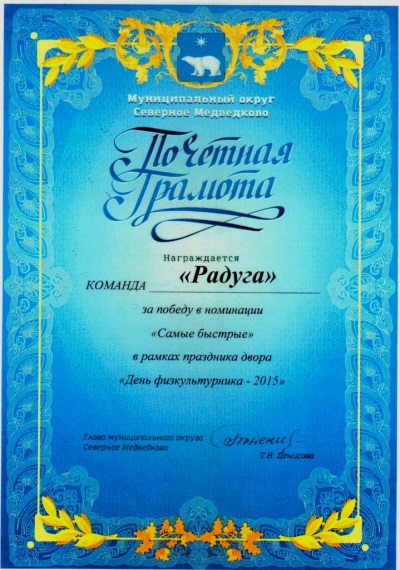 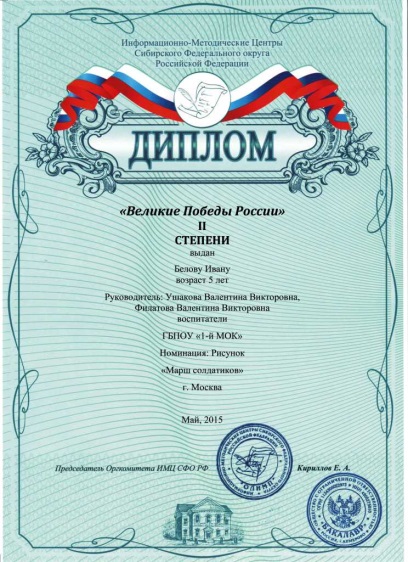 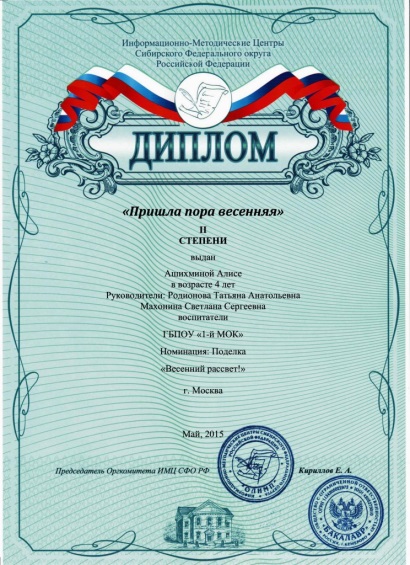 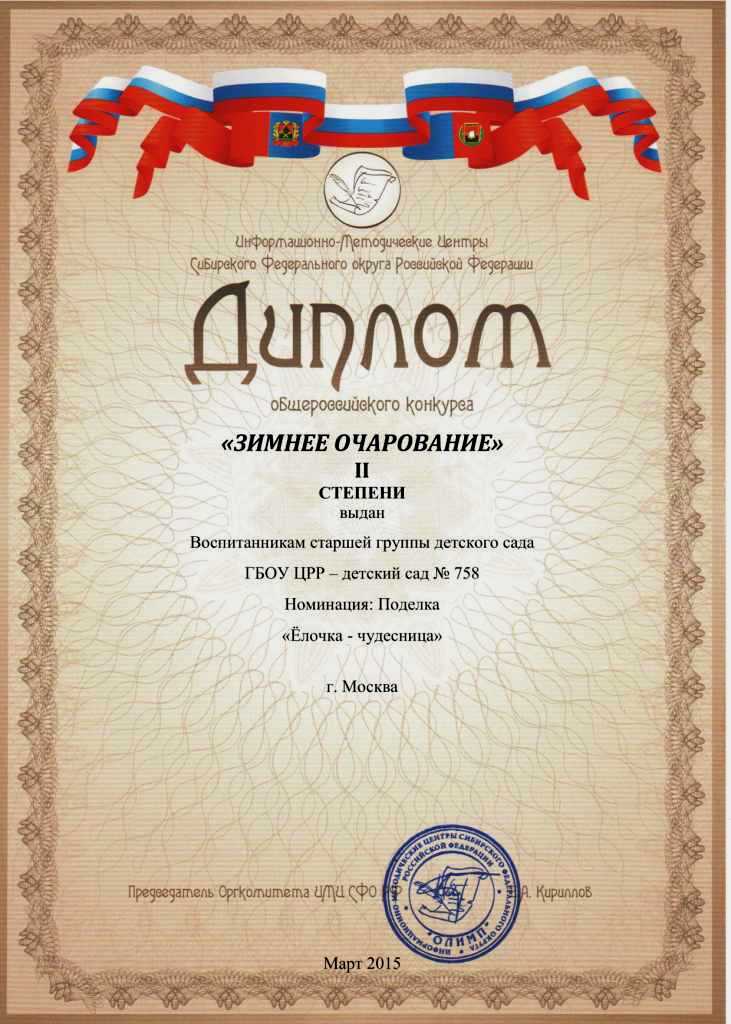 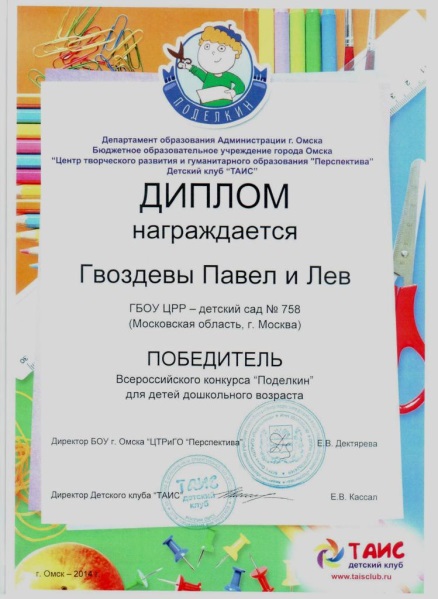 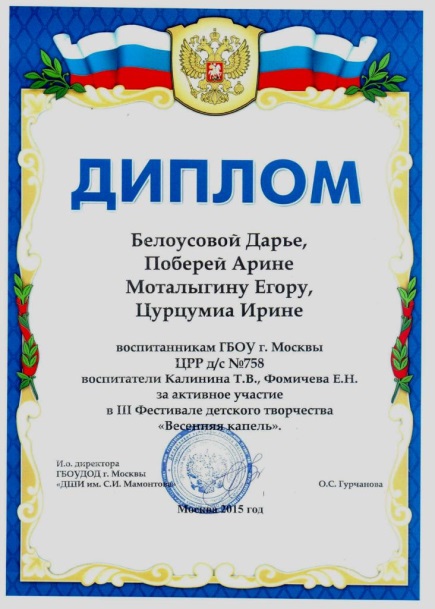 